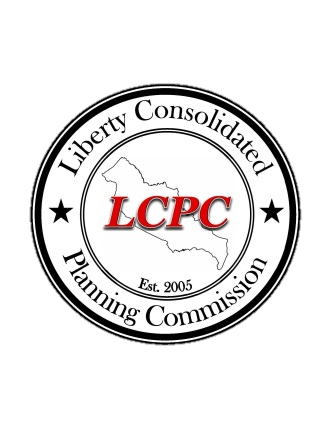                         Liberty Consolidated Planning Commission                   Agenda for SEPTEMBER 15, 2015 The meeting begins at 4:30 p.m. in the Historic Courthouse, 100 Main Street, Hinesville, Courtroom, 2nd floor.Call to Order----------------------------------------------Jack Shuman, Chair Approval of Minutes-------------------------------------Jack Shuman, Chair Final Agenda ---------------------------------------------Jeff Ricketson, SecretaryOLD BUSINESS (OPEN PUBLIC HEARING)NEW BUSINESSConsent Agenda Items (None)2.2	Ordinances and Resolutions	2.2.1   Gum Branch Subarea Future Land Use Map	The Liberty Consolidated Planning Commission will consider a resolution amending the 	Liberty County Consolidated Comprehensive Plan 2030, as adopted by the local 	governments of Liberty County, Georgia, in 2008, that will amend the future 	development map to include the future land uses specifically delineated in the Gum 	Branch subarea future land use map.   2.2.2    Ordinance amendments for the City of Flemington pertaining to health clubs.3.0 Rezoning Petitions and other zoning related petitionsFLEMINGTON	3.1 Rezoning Petition 2015-033-FL.  A rezoning petition filed by US Real Estate Professionals on behalf 	of the Heritage Bank, owner, to rezone 0.23 acres of land, more or less, from B-1 (Neighborhood 	Commercial District) to B-2 (General Commercial District) for a fitness gym at 1661-F East Oglethorpe	  	Hwy, further described as LCTM-Parcel 069B-019.LIBERTY	3.2 Type “B” Home Occupation  2015-036-LC.  The home occupation request was filed by Stephanie L. 	Cockerm, owner, to operate a tutoring business at 3340 John Wells Road, further described as LCTM-	Parcel 006-046.HINESVILLE	3.3  Rezoning Petition 2015-037-H.  A rezoning petition and special permit use has been filed by Anthony 	R. McRae, applicant, to rezone 1.79 acres of land, more or less, from C-2 (General Commercial District) to 	C-3 (Highway Commercial District) at 1572 EG Miles Parkway, further described as LCTM-Parcel 	036D-	017.	3.4  Special Permit Use 2015-038-H.  In conjunction with above rezoning, a special permit use was also 	filed to operate a church at 1572 EG Miles Pkwy.LIBERTY	3.5  Rezoning Petition 2015-039-LC.  A rezoning petition has been filed by James E. Smith, owner and 	agent for June Smith Hendry, to rezone a combined acreage of 3.00, more or less, from R-2 (Two-Family 	Residential District) and A-1 (Agricultural District) to B-2 (General Commercial District).  Properties are 	located adjacent to the Liberty County High School and are further described as LCTM-Parcel 084-019 and 	084-020.HINESVILLE	3.6  Rezoning Petition 2015-040-H.  A rezoning petition has been filed by Marcus Sack, agent for Jeremy 	Reaves, applicant, and John Tzen, owner, to rezone 1.35 acres of land, more or less, from O-I (Office 	Institutional District) to C-2 (General Commercial District) for a fast food restaurant with drive-through at 	705 W Oglethorpe Hwy, further described as LCTM-Parcel 057C-262.FLEMINGTON	3.7  Rezoning Petition 2015-041-FL.  A rezoning petition has been filed by Gail Holland, agent for the 	Heritage Bank, owner, to rezone 29.8 acres of land, more or less, from PUD (Planned Unit Development 	District) to A-1 (Agricultural District).  Property is located off of Old Savannah Road and is further 	described as LCTM-Parcel 067-001.HINESVILLE	3.8  Rezoning Petition 2015-042-H.  A rezoning petition has been filed by Sofran Partners, LLC, agent for 	the Kroger Co, to rezone the following four parcels close to Veteran’s Pkwy and Deal Street to C-3 	(Highway Commercial District): LCTM-Parcels 058A-002, 057C-020, 057C-021, and 058A-001.LIBERTY	3.9  Rezoning Petition 2015-043-LC.  A rezoning petition has been filed by William C. Nijem, agent for 	Teramore Development, LLC., applicant, and Floyd Morris, owner, to rezone 1.89 acres of land, more or 	less, from AR-1 (Agricultural Residential District) to B-1 (Neighborhood Commercial District) at 29 	Cooper Lane, further described as LCTM-Parcel 030-060.HINESVILLE	3.10  Rezoning Petition 2015-044-H.  Request by Carolyn S. Carter, owner, to rezone two parcels 	consisting of 0.75 acres of land, more or less, from R-4 (Single-, Two- Family Dwelling District) to D-D 	(Downtown Development District) for a park.  Properties are located on Rebecca St/Shipman Ave and are	further described as LCTM-Parcels 055C-022 and 055C-032.CLOSE PUBLIC HEARING 4.0 Site Plans, Preliminary Plats & Final Plats	4.1 Preliminary Plat.  Request by RTS Homes for preliminary plat approval for a subdivision consisting 	of 155 lots adjacent to the existing Pineridge Plantation subdivision off of Airport Road.	4.2 Final Plat and Development Agreement.  Request by Polestar Exchange GA Hinesville (General 	Stewart), LLC, for final plat approval in conjunction with a development agreement to be executed 	with the City of Hinesville.5.0 	INFORMATIONAL ITEMS6.0	GENERAL PUBLIC COMMENTS	7.0       OTHER COMMISSION BUSINESS	7.1 Director’s Report 8.0	ADJOURN